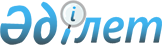 О внесении дополнения в постановление Правительства Республики Казахстан от 13 декабря 2010 года № 1350 "О реализации Закона Республики Казахстан "О республиканском бюджете на 2011 - 2013 годы"Постановление Правительства Республики Казахстан от 21 июля 2011 года № 838

      Правительство Республики Казахстан ПОСТАНОВЛЯЕТ:



      1. Внести в постановление Правительства Республики Казахстан от 13 декабря 2010 года № 1350 "О реализации Закона Республики Казахстан "О республиканском бюджете на 2011 - 2013 годы" следующее дополнение:



      приложение 25 к указанному постановлению дополнить строкой, порядковый номер 26, следующего содержания:

"                                                                  ".

      2. Настоящее постановление вводится в действие со дня подписания.      Премьер-Министр

      Республики Казахстан                       К. Масимов
					© 2012. РГП на ПХВ «Институт законодательства и правовой информации Республики Казахстан» Министерства юстиции Республики Казахстан
				26.Услуги по

проведению

аналитических

исследованийОпределение

приоритетных сфер

политики и анализ

соответствия

казахстанского

законодательства

стандартам

Организации

Экономического

Сотрудничества и

Развития;

разработка

предварительных

рекомендаций для

Правительства

Республики

Казахстан по

получению статуса

полноправного

участника/

постоянного

наблюдателя в

ряде ключевых

комитетов

Организации

Экономического

Сотрудничества и

Развития; и

разработка плана

мероприятий по

вступлению

Республики

Казахстан в

Организацию

Экономического

Сотрудничества и

Развития.Министерство

юстиции

Республики

КазахстанАО

«Национальный

аналитический

центр при

Правительстве

Республики

Казахстан»001

«Правовое

обеспече-

ние

деятельно-

сти

государст-

ва»10000